PROGRAMA DE CONTENIDOS - 2DO B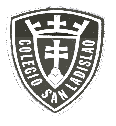 NIVEL SECUNDARIO						CICLO LECTIVO: 2019MATERIA: MATEMÁTICA		     				DOCENTE: LUCÍA LARA CONTENIDOS CURRICULARESUNIDAD 1: Diagnostico. Números naturalesNúmeros naturales. Problematización. Operaciones: adición, sustracción, multiplicación, división, potenciación y radicación. Cálculos combinados. Uso de propiedades (distributiva, conmutativa y asociativa). Expresiones decimales. Revisión de las unidades. Concepto de medida. Concepto de proporcionalidad. Ángulos. UNIDAD 2: Números enteros.Representación en la recta numérica. Orden. Módulo y valor absoluto. Números opuestos. Operaciones: adición, sustracción, multiplicación, división, potenciación, y radicación. Propiedades de la potencia y de la raíz. Cálculos combinados. Situaciones problemáticas.UNIDAD 3: Números racionales.Números fraccionarios. Representación de fracciones. Orden. Ubicación en la recta numérica. Fracciones equivalentes. Simplificación y amplificación. Operaciones: adición, sustracción, multiplicación, división, potenciación y radicación. Propiedades de la potencia y de la raíz. Números decimales. Pasaje de decimales a fracción. Cálculos combinados. Porcentaje. Situaciones problemáticas.UNIDAD 4: Introducción al algebra y al estudio de funciones.Lenguaje algebraico (coloquial y simbólico). Ecuaciones de primer grado con una incógnita. Tipos de solución. Situaciones problemáticas.Inecuaciones. Conjuntos e intervalos. Funciones: ejes cartesianos. Ubicación de puntos. Interpretación de gráficos.UNIDAD 5: Geometría y magnitudes.Ángulos: clasificación. Ángulos complementarios, suplementarios, adyacentes, opuestos por el vértice. Ángulos establecidos entre dos paralelas cortadas por una transversal. Sistema sexagesimal: adición, sustracción, multiplicación y división.Triángulos: elementos, clasificación. Propiedades. Teorema de Pitágoras. Construcciones. Cuadriláteros: clasificación. Paralelogramos, trapecios, trapezoides. Propiedades. Construcciones. Cuerpos: prismas, pirámides, cilindros, conos, esferas.Unidades de longitud, superficie, capacidad, peso. Perímetro, área y volumen.UNIDAD 6: Funciones. Función lineal.Concepto de función. Dominio y codominio. Clasificación de funciones (inyectiva, sobreyectiva y biyectiva. Representación de puntos en el plano. Interpretación de gráficos. Función lineal creciente y decreciente. Gráficos por tablas. Rectas paralelas y perpendiculares. Función de proporcionalidad directa e indirecta.UNIDAD 7: Probabilidades y estadísticas.Estadística descriptiva: Frecuencia absoluta y relativa. Lectura de gráficos. Medidas de tendencia central: Media, moda y mediana. Problemas de probabilidad. Introducción a la combinatoria.EXPECTATIVAS DE LOGROSe espera que los alumnos:Recuerden conceptos básicos necesarios para afrontar nuevos contenidos.Comprendan el orden, el concepto de modulo y la representación de números enteros y racionales.Comprendan las jerarquías y propiedades de las operaciones en la resolución d problemas de cálculo.Comprendan el concepto de número racional para representarlo eligiendo la forma más adecuada para resolver problemas.Comprendan información expresada en lenguaje coloquial para poder traducirlo al simbólico. Apliquen las propiedades analizadas en el conjunto de los números naturales a los números enteros y racionales para operar con ellos.Apliquen propiedades para resolver ecuaciones e inecuaciones y en la resolución de problemas.Apliquen unidades de medición adecuadas a un contexto y una magnitud dada.Analicen y expliquen las jerarquías y propiedades de las operaciones en los conjuntos de números enteros y racionales para la resolución de problemas de cálculo. Analicen información a partir de la gráfica cartesiana de una función (variables, dominio, imagen, etc.).Analicen figuras geométricas considerando las propiedades involucradas y resolver problemas utilizando ecuaciones.Evalúen los razonamientos empleados justificando su validez.Crean y validen conjeturas sobre relaciones y propiedades geométricas.CRITERIOS DE EVALUACIÓN El alumno debe conocer los temas tratados en la clase anterior, manejar conceptos básicos y tener la capacidad de aplicarlos a cualquier situación problemática. Estos temas pueden ser evaluados mediante:Cuestionarios orales y escritos.Trabajos prácticos grupales e individuales.Actividades grupales.Lecciones del día.Evaluación formal escrita al finalizar cada unidad.Resolución problemas, actividades o ejercicios en el pizarrón.En el momento de evaluar el docente tendrá en cuenta el procedimiento realizado por los alumnos y además la validez e interpretación del resultado obtenido. Se pedirá:Carpetas y trabajos prácticos al día.Tareas diarias.Orden, prolijidad y ortografía en la presentación de trabajos.Precisión en el lenguaje matemático utilizado.Es importante revalorizar el espacio de aprendizaje del aula. Para esto, se tendrá en cuenta:Orden y atención durante el desarrollo de las clases.Respeto hacia compañeros y hacia el docente.Actitud responsable hacia la tarea en el aula, participando de manera constructiva en los grupos de trabajo.Respeto a las fechas de entrega de tareas y trabajos prácticos.Cumplimiento en la presentación de carpetas, trabajos prácticos y materiales pedidos.BIBLIOGRAFÍA DEL ALUMNOGuías de trabajo preparadas por el docente.